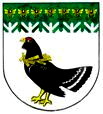 от 15 июня 2021 года № 269О создании рабочей группы по реализации проекта 
«Семейное добровольчество: территория возможностей»С целью реализации проекта «Семейное добровольчество: территория возможностей», поддержанного на Всероссийском конкурсе «Регион добрых дел» в 2020 году, а также с целью увеличения доли семей, вовлеченных в семейное добровольчество (волонтерство) через серию информационных, образовательных и стимулирующих событий, администрация Мари-Турекского муниципального района Республики Марий Эл п о с т а н о в л я е т:Создать рабочую группу по реализации проекта на территории Мари-Турекского муниципального района Республики Марий Эл.Утвердить состав рабочей группы по реализации проекта «Семейное добровольчество: территория возможностей» на территории Мари-Турекского муниципального района Республики Марий Эл.Разместить настоящее постановление на официальном сайте Мари-Турекского муниципального района Республики Марий Эл в информационно телекоммуникационной сети «Интернет».Контроль за исполнением настоящего постановления возложить на заместителя главы администрации Мари-Турекского муниципального района Пехпатрову Г.Н.СОСТАВрабочей группы по реализации проекта 
«Семейное добровольчество: территория возможностей»_________________МАРИЙ ЭЛ РЕСПУБЛИКЫНМАРИЙ ТУРЕК МУНИЦИПАЛЬНЫЙ РАЙОНЫНАДМИНИСТРАЦИЙЖЕАДМИНИСТРАЦИЯМАРИ-ТУРЕКСКОГО МУНИЦИПАЛЬНОГО РАЙОНАРЕСПУБЛИКИ МАРИЙ ЭЛАДМИНИСТРАЦИЯМАРИ-ТУРЕКСКОГО МУНИЦИПАЛЬНОГО РАЙОНАРЕСПУБЛИКИ МАРИЙ ЭЛПУНЧАЛПОСТАНОВЛЕНИЕПОСТАНОВЛЕНИЕГлава администрацииМари-Турекскогомуниципального районаС.Ю. РешетовУТВЕРЖДЕНО
постановлением администрации Мари-Турекского муниципального района 
от 15 июня 2021 года № 269Пехпатрова Галина Николаевна -заместитель главы администрации 
Мари-Турекского муниципального района, руководитель рабочей группы;Курбатова Ольга Алексеевна-руководитель МУ «Отдел образования и по делам молодежи администрации Мари-Турекского муниципального района», заместитель руководителя рабочей группы;Черезова Инна Михайловна-консультант МУ «Отдел образования и по делам   муниципального района», секретарь рабочей группы;Члены рабочей группыЧлены рабочей группыЧлены рабочей группыМарусина Надежда Александровна-заместитель директора ГБУ РМЭ «Комплексный центр социального обслуживания населения 
в Мари-Турекском районе» 
(по согласованию);Фатыхова Флюра Гайнановна-главный врач ГБУ РМЭ «Мари-Турекская центральная районная больница имени 
В.В. Свинина» (по согласованию);Кузьминых Наталья Валериевна-руководитель отдела культуры, физической культуры и спорта администрации Мари-Турекского муниципального района;Климова Татьяна Владимировна-методист МУДО «Мари-Турекский центр  дополнительного образования».